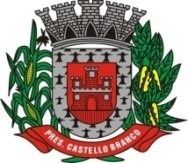 ESTADO DE SANTA CATARINAMUNICÍPIO DE PRESIDENTE CASTELLO BRANCOSECRETARIA MUNICIPAL DE AGRICULTURA, INDÚSTRIA E COMÉRCIOEDITAL DE CONVOCAÇÃO N° 003/2014.           O Município de Presidente Castello Branco, Estado de Santa Catarina, torna público e para conhecimento de quem possa interessar a abertura do presente Edital, que realizará entre os dias 10 de novembro de 2014 a 26 de novembro de 2014, no horário de expediente, na Secretaria Municipal de Agricultura Indústria e Comércio de Presidente Castello Branco para a inscrição de seleção de munícipes com domicílio no perímetro urbano a participarem de projeto piloto de instalação de biocompostores domésticos, pelo prazo de 12 (doze) meses, nos moldes do programa de destinação de resíduos de que trata a Lei 1.673/2013.Para participarem do projeto, os candidatos deverão preencher os seguintes requisitos:I – Certidão Negativa de Débitos Municipais;II – Comprovante de propriedade de imóvel urbano no Município;III- Documento de identidade (RG) e CPF;IV – Efetuar inscrição junto à Secretaria Municipal de Educação Cultura e Desporto com o (a) servidor (a) Priscila Cassiano de Almeida, das 8 h às 12 h e a tarde a partir da 13h até as 17h  min.O projeto inicial será executado em no máximo 20 (vinte) residências no perímetro urbano. Será realizada avaliação técnica do local pretendido para instalação dos biocompostores, bem como a disponibilidade do candidato em atender as recomendações técnicas. Presidente Castello Branco – SC, em 10 de novembro de 2014.Ivaldino Antonio Frigo Secretário Municipal de Agricultura Indústria e Comércio